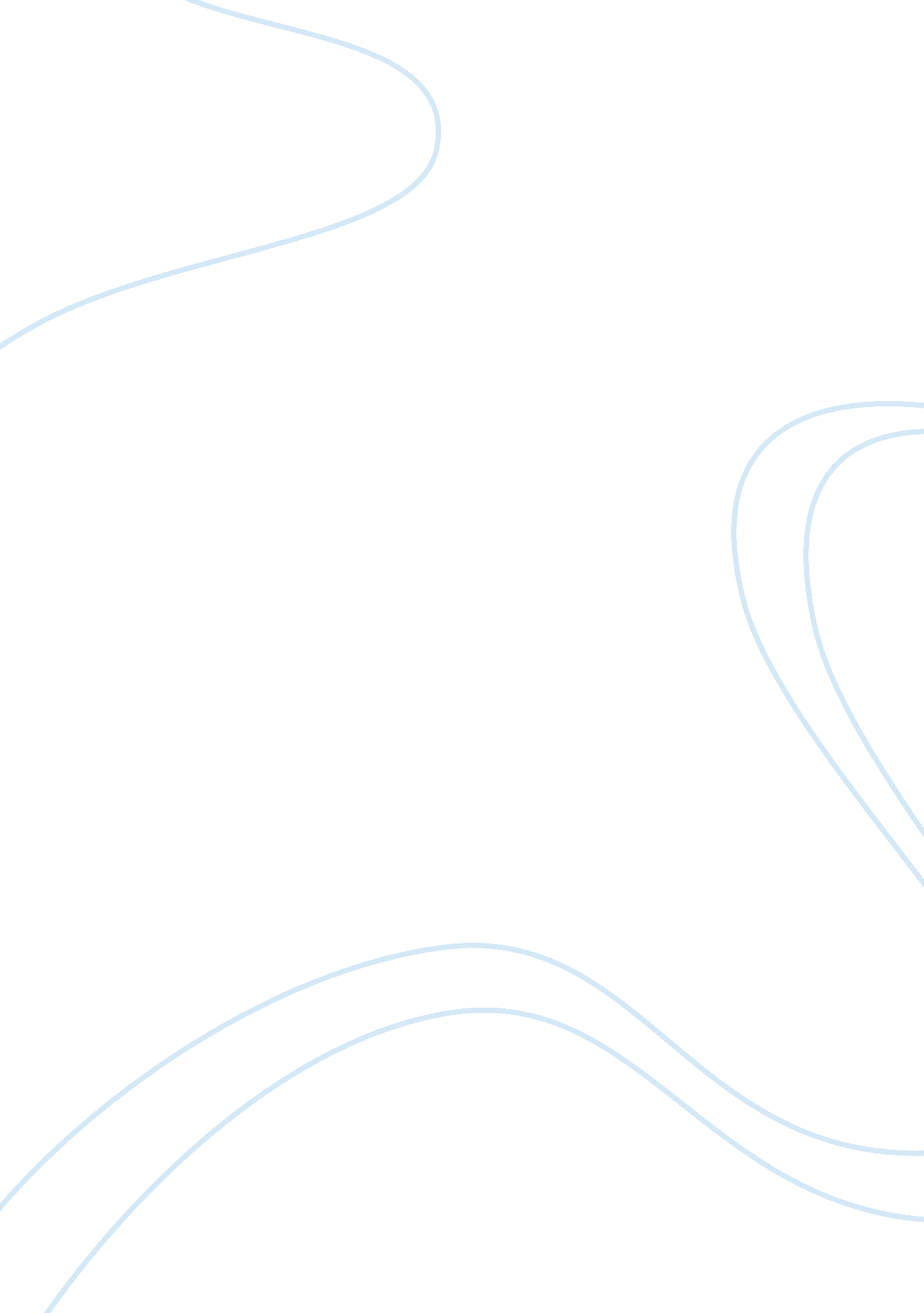 Travel agency essay sample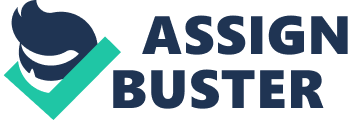 Guatson Travel is one of the leading international and local travel company in Asia. Our specialization is Airline Booking and Ticketing, also offer services on: Visa Consultation and Assistance, passport processing, package tours, and international and local travel with hotel reservation. We offer personalized services to our clients. We come up with your needs and expectations, providing you with first-class services while enjoying our competitive and reasonable prices. Guatson Travel guiding you to the World! GUATSON INTERNATIONAL TRAVEL AND TOURS, INC. (GITTI ) is a licensed travel agency established in 1979. GITTI was incorporated and registered with the Philippines Securities and Exchange Commission (SEC) in January 1979. Its primary purpose is to engage in, conduct, promote, advertise, and carry on a travel service business including arranging, planning and booking of worldwide passenger transportation, making reservations at hotels and resorts, making land arrangements for tours and local transportation and conducting tours, on a commission basis or on a buy, sell or charter business. The company’s registered office address, which also its principal place of business is located at Plaza O, Aurora Plaza Building, J. Bocobo corner Arquiza Streets, Ermita, Manila, Philippines. GITTI is a member of International Air Transport Association (IATA), Philippine Travel Agencies Association (PTAA) and the American Society of Travel Agents (ASTA). Our Mission 
We offer personalized services to our clients. We come up with your needs and expectations, providing you with first-class services while enjoying our competitive and reasonable prices. STRENGTHS * Unity of personnel 
* Good service 
* Friendly Staffs and employees 
* Easy access to shopping malls and convenient stores 
* International Travel agency WEAKNESSES * Poor Facilities and Amenities 
* Guest and Employees CR 
* Equipments with defects 
* Facilities with malfunctions 
* Air Conditioned Units 
* Poor Management STUDENT BENEFITS 
• For possible accreditation to practicum equivalent to 56 practicum hours (subject to approval of your school) • Recommendation for hiring will be chosen from the academic achievers OTHER BENEFITS 
• Know what it takes to learn the skills, expertise, experience and necessary for working for a top notch international chain of agency. • Be equipped with necessary training should you prefer to work abroad, immigrating to another country, etc. 